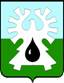 МУНИЦИПАЛЬНОЕ ОБРАЗОВАНИЕ ГОРОД УРАЙ			  Ханты-Мансийский автономный округ-ЮграАДМИНИСТРАЦИЯ ГОРОДА УРАЙПояснительная запискак проекту постановления администрации города Урай«О внесении изменений в  муниципальную программу «Развитие жилищно-коммунального комплекса и повышение энергетической эффективности в городе Урай на 2019 - 2030 годы» Проект постановления администрации города Урай «О внесении изменений в муниципальную программу «Развитие жилищно-коммунального комплекса и повышения энергетической эффективности в городе Урай» на 2019-2030 годы разработан в соответствии с Порядком принятия решения о разработке муниципальных программ муниципального образования городской округ город Урай, их формирования, утверждения и реализации, утвержденным постановлением администрации города Урай от 25.06.2019 года №1524 «О муниципальных программах муниципального образования городской округ город Урай». Данным Проектом постановления вносятся изменения в Паспорт программы, Таблицу 2, Приложение 3 к муниципальной программе.       1.Объемы финансирования программы приводятся в соответствии с решением Думы города Урай  от 29.06.2020 №48 «О внесении изменений в бюджет городского округа город Урай на 2020 год и на плановый период 2021 и 2022 годов»; приказом Комитета по финансам администрации города Урай от 17.07.2020 №56-од «О внесении изменений в сводную бюджетную роспись», приказом Комитета по финансам администрации города Урай от 31.07.2020  № 62-од «О внесении изменений в сводную бюджетную роспись», приказом Комитета по финансам администрации города Урай от 19.08.2020  № 69-од «О внесении изменений в сводную бюджетную роспись»С учётом  внесённых изменений  общий объем финансирования программы составляет    2 447 373,2 тыс. руб., в том числе за счет средств местного бюджета -   2 376 257,3  тыс. руб.,  за счет средств окружного бюджета -  71 115,9 тыс. руб.        2. В строку 4 паспорта муниципальной программы добавлен  Соисполнитель 4 – Органы администрации города Урай.        3. В строку 11 паспорта муниципальной программы внесены изменения по объёмам финансирования на 2020 год.        4. В таблице 2 «Распределение финансовых ресурсов муниципальной программы» мероприятие 1.1. «Организация содержания дорожного хозяйства» изложено в новой редакции с добавлением нового  соисполнителя Органа администрации города Урай: «Отдел дорожного хозяйства и транспорта администрации города Урай».        5. В таблице 2 «Распределение финансовых ресурсов муниципальной программы» мероприятие 1.8. «Предоставление субсидий на возмещение недополученных доходов организациям, осуществляющим реализацию населению сжиженного газа по розничным ценам» изложено в новой редакции с добавлением нового  соисполнителя Органа администрации города Урай: «Отдел по учету и отчетности администрации города Урай».Данные изменения соответствуют целям, и задачам, и не приведут к ухудшению плановых значений целевых показателей.Заместитель главы города Урай                                                                                    А.Ю. АшихминИсполнитель:Ведущий экономист  ПЭО МКУ «УЖКХ города  Урай»Волокитина А.С.. тел 2-84-61 (381)628285, микрорайон 2, дом 44,  г.Урай,тел. 2-33-89,2-44-82Ханты-Мансийский автономный округ-Югра,факс(34676) 2-21-40                                                          Тюменская областьE-mail: adm@uray.ru